120180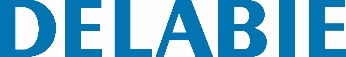 MINI BAILA wall-mounted washbasinАртикул: 120180 Технические характеристикиWall-mounted washbasin. Basin internal diameter: 310mm. Design-led styling. Bacteriostatic 304 stainless steel. <br>Polished satin finish. Stainless steel thickness: 1mm. Rounded edges prevent injury. Without tap hole.Supplied with 11/4" waste. Without overflow. Supplied with fixing elements. CE marked. Complies with European standard EN 14688.Weight: 4.1kg.